Ofsted Board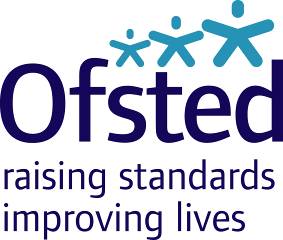 Tuesday 21 November 20179:30am – 1:00pm, Room 802, Aviation HouseAttendees: Julius Weinberg (Chair), Amanda Spielman (HMCI), John Cridland CBE, Linda Farrant, John Hughes, James Kempton, Paul Snell CBE, Venessa Willms OBE, Louise Grainger (Director of Finance, Planning and Commercial), Eleanor Schooling (National Director, Social Care), Sean Harford (National Director, Education), Karen Shepperson (Director, People and Operations), Luke Tryl (Director, Corporate Strategy), Paul Kett (DfE observer) Amelia Athwal (note taker) Apologies: Matthew Coffey (Chief Operating Officer)Strategy session: 10:00am – 10:45amAdolescents, does how we inspect stop us from seeing them?        Eleanor SchoolingBoard meeting: 10:45am – 1:00pmWelcome, apologies and declarations of interest 				     ChairMinutes, matters arising, action log and forward look 				     ChairStrategic Risk Register			                   			Louise GraingerStrategy Update								          Luke TrylStrategy evaluation metrics						 	          Luke TrylResearch programme					                                            Luke TrylHMCI update										    HMCICOO update								        Karen SheppersonEducation update 						                          Sean HarfordSocial Care update (ILACS)						        Eleanor SchoolingFinance report (Period 6)					                       Louise GraingerBudget and corporate planning 				                       Louise GraingerAudit and Risk Committee Membership						     ChairAOB											       ALL